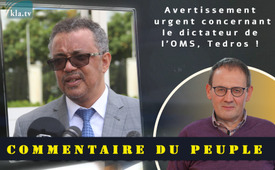 Avertissement urgent concernant le dictateur de l'OMS, Tedros !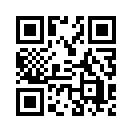 Un projet largement ignoré du public. 
Tedros, le chef de l'OMS, prépare un grand coup pour 2024 ! Grâce à un plan insidieux, il souhaite obtenir le pouvoir sur le corps et la liberté de milliards de Terriens !
Mais son passé criminel pourrait bien lui être fatal... Aidez-nous à le faire enfin apparaître au grand jour !Cet homme n'a rien à faire dans le fauteuil du directeur de l'OMS. Il est inadmissible qu'un homme puisse avoir du pouvoir sur des milliards de personnes !
Qu'est-ce que cela a encore à voir avec la démocratie ?
A quel point es-tu naïf si tu penses que seules des personnes honorables peuvent occuper des postes aussi élevés ?

Bonjour, c'est à nouveau moi, Klaus de Franconie !
Au début de cette nouvelle année, je me suis demandé : Quel est probablement le plus grand danger pour l'humanité en 2024 ?
Avec cette courte vidéo, je souhaite vous faire prendre conscience d'un danger gigantesque :
En mai, l'Assemblée générale de l'OMS votera sur la modification de son Règlement sanitaire international et sur le projet de traité sur les pandémies.
Sur www.kla.tv, je mets à votre disposition un document avec des informations complémentaires que vous pouvez télécharger sous cette émission.

Quel est l'objectif de l'OMS ?
Jusqu'à présent, l'OMS ne faisait que conseiller. Désormais, elle doit devenir une instance dirigeante mondiale juridiquement contraignante pour toutes les questions de santé ! Les recommandations actuelles deviennent désormais des ordres à respecter impérativement ! Les mesures adoptées doivent ensuite être mises en œuvre de manière juridiquement contraignante par tous les États membres.
L'OMS pourrait même, par exemple, décréter une vaccination obligatoire pour presque tous les habitants de la planète !
Il s'agit manifestement de mettre en place une dictature mondiale et centralisée de la « santé » !
L'OMS veut même supprimer de son règlement sanitaire le passage selon lequel les droits de l'homme et les libertés fondamentales doivent être pris en compte !
Et ce sont des représentants qui ne sont même pas élus par le peuple qui doivent voter. Qu'est-ce que ça a encore à voir avec la démocratie ? Nos politiciens, qui ne cessent d'affirmer leur attachement à la démocratie, devraient tirer la sonnette d'alarme, non ?

À qui donner cette procuration générale ?
Il s'agit de cet homme : le directeur général de l'OMS Tedros Adhanom Ghebreyesus
Le documentaire « Le dossier Tedros » révèle que Tedros a été pendant de nombreuses années l'un des principaux dirigeants du Front de libération du peuple tigréen (TPLF), un parti communiste !
Le TPLF est officiellement répertorié comme organisation terroriste dans la Global Terrorism Database. Incroyable : cette organisation terroriste, qui a souvent participé à des enlèvements et à des prises d'otages, a aidé Tedros à réaliser son incroyable ascension, jusqu'à être nommé ministre des Affaires étrangères d'Éthiopie !
Les célèbres organisations de défense des droits de l'homme Amnesty International et Human Rights Watch confirment les violations les plus brutales des droits de l'homme commises au cours de ses 12 années de mandat en tant que ministre de la Santé puis ministre des Affaires étrangères, de 2005 à 2016 :
-  Tortures très graves, même sur des écoliers !
-  Les troupes gouvernementales ont brûlé des villages entiers, violé les femmes et les jeunes filles
-  Assassinat de manifestants pacifiques
-  Nettoyage ethnique et déplacement forcé de centaines de milliers de villageois
Le portail d'information britannique The Expose constate que le « gouvernement Tedros a commis d'innombrables massacres et n'a maintenu son pouvoir qu'en massacrant tous ceux qui osaient remettre en question sa tactique d'oppression ».
Je n'ai pas inventé cette horreur. Vous pouvez vérifier par vous-même dans le documentaire « Le dossier Tedros ». Toutes les sources y sont également indiquées.
Tedros ne s'est jamais distancié publiquement de toutes ces atrocités et ne s'en est jamais détourné !
En tant que ministre de la Santé, Tedros a en outre tout simplement ignoré plusieurs épidémies de choléra et a été complice du blocage génocidaire des vivres et des médicaments pour la population somalienne de l'Ogaden pendant des années ! Cela a entraîné la mort d'un nombre incalculable de personnes !
Ma conclusion : à mon avis, Tedros est un criminel de haut vol ! Cet homme n'a rien à faire dans le fauteuil du directeur de l'OMS. Il devrait plutôt être mis sous les verrous !

Comment Tedros a-t-il pu devenir secrétaire général de l'OMS ?
Là aussi, « Le dossier Tedros » fait la lumière sur cette affaire ! Tedros avait en effet les meilleures connexions avec les personnalités les plus haut placées, comme par exemple
- l'ancien président américain Bill Clinton,
- l'ancien président américain Barak Obama,
- le milliardaire américain Bill Gates
- le président du FEM Klaus Schwab.
Manifestement, ces puissants messieurs ne semblent avoir aucun problème à placer aux plus hauts postes des personnes au passé criminel très lourd !
Es-tu naïf au point de penser que seules des personnes honorables peuvent occuper des postes aussi élevés ?
Il est pourtant évident que c'est exactement le contraire qui se produit !
Réveille-toi enfin et enterre ta croyance en une « bien-pensance » !
C'est pourquoi je dis que le vote de l'OMS en mai concerne le bien-être de presque tous les peuples et donc de l'humanité entière !
En effet, si les projets de l'OMS étaient adoptés, Tedros deviendrait « DICTATEUR général de l'OMS » avec des pouvoirs incroyables.
Il lui suffirait de déclarer un état d'urgence sanitaire potentiel et il pourrait alors décider de ton corps. Il te prescrirait par exemple
-  les médicaments que tu dois prendre
-  l’obligation de te présenter immédiatement pour te faire vacciner.
-  où tu peux encore voyager et où tu ne peux pas, etc.
Adieu la liberté !
Il est inadmissible qu'un seul homme ait du pouvoir sur des milliards de personnes !
Comme celui-ci est en outre un criminel grave, il s'agit là d'un scénario d'horreur !
Il nous reste maintenant environ 4 mois pour empêcher cela !

Que peux-tu faire en pratique ?
Je citerai deux exemples :
1  Regarde « Le dossier Tedros ». Fais connaître ce documentaire bouleversant sur les plateformes sociales et dans ton entourage personnel ! Tu mettras ainsi en lumière les agissements criminels de Tedros ! Il faut un tollé général ! Il faut que même les médias de masse ne puissent plus couvrir les crimes de Tedros.
2  Contacte les députés de ta circonscription dans le pays où tu habites.
Informe-les du passé de cet homme et demande-leur de se distancier de ses crimes contre les droits de l'homme. Demande-leur de s'engager et de promettre de faire tout ce qui est en leur pouvoir pour empêcher un accord de l'OMS sur une pandémie sous la direction du DICTATEUR général Tedros !

C'est ce que je voulais aujourd'hui :
C'est l'orientation que je voulais vous donner pour l'année 2024 : Utilisons ensemble le temps qui nous reste pour stopper cette dictature de l'OMS qui nous menace !
J'ai fini !
Cordialement, Klaus de Franconiede kafSources:Le dossier Tedros – Le chef de l'OMS va-t-il devenir l'homme le plus puissant du monde ?
www.kla.tv/26779Cela pourrait aussi vous intéresser:#OMS - www.kla.tv/OMS

#CestAinsiQueJeLeVois - C'est ainsi que je le vois - www.kla.tv/CestAinsiQueJeLeVois

#SystemeDeSante - Système de santé - www.kla.tv/SystemeDeSante

#TraiteOMSPandemies - Traité de l'OMS sur les pandémies - www.kla.tv/TraiteOMSPandemies

#Tedros-fr - Tedros - www.kla.tv/Tedros-fr

#Klaus-fr - Klaus - www.kla.tv/Klaus-frKla.TV – Des nouvelles alternatives... libres – indépendantes – non censurées...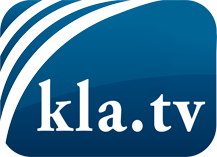 ce que les médias ne devraient pas dissimuler...peu entendu, du peuple pour le peuple...des informations régulières sur www.kla.tv/frÇa vaut la peine de rester avec nous! Vous pouvez vous abonner gratuitement à notre newsletter: www.kla.tv/abo-frAvis de sécurité:Les contre voix sont malheureusement de plus en plus censurées et réprimées. Tant que nous ne nous orientons pas en fonction des intérêts et des idéologies de la système presse, nous devons toujours nous attendre à ce que des prétextes soient recherchés pour bloquer ou supprimer Kla.TV.Alors mettez-vous dès aujourd’hui en réseau en dehors d’internet!
Cliquez ici: www.kla.tv/vernetzung&lang=frLicence:    Licence Creative Commons avec attribution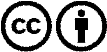 Il est permis de diffuser et d’utiliser notre matériel avec l’attribution! Toutefois, le matériel ne peut pas être utilisé hors contexte.
Cependant pour les institutions financées avec la redevance audio-visuelle, ceci n’est autorisé qu’avec notre accord. Des infractions peuvent entraîner des poursuites.